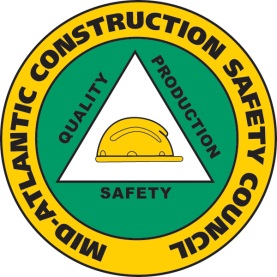 Mid-Atlantic Construction Safety CouncilSafety Scholarship Eligibility Criteria (Academic)BACKGROUNDThe Mid-Atlantic Construction Safety Council is a group of like-minded construction safety professionals dedicated to the protection of life and property in the construction industry.  Our efforts are directed towards, but not limited to: sharing safety information for our mutual benefits, fostering safety awareness, standardizing safety practices, encouraging cooperation and open communications, providing a resource of knowledge, experience and information and assisting contractors with implementing and maintaining safe work practices.The Mid-Atlantic Construction Safety Council Foundation is sponsoring annual CASH AWARD scholarship for an undergraduate student studying to be a safety or industrial hygiene professional.  The scholarship is offered once each academic year to a student meeting the eligibility criteria listed below.  ELIGIBILITYMinimum Eligibility CriteriaMust be a full-time undergraduate student who will be entering into either their junior or senior year of student or a part-time or full-time graduate student currently enrolled in a recognized safety & health program (or a combination) of the following degree programs:Occupational Safety & Environmental Health Safety SciencesEnvironmental ScienceCivil & Construction Engineering Tech/Public HealthEnvironmental Protection & Safety Management Safety ManagementPublic Safety ManagementRating CriteriaThe following criteria will be considered in awarding the MACSC Safety Scholarship:One Page Essay, no more than 100 words describing why you chose the field of safety/ health as a professionTranscript (Unofficial transcripts will be accepted)Grade Point AverageTwo (2) Letters of Recommendation/ ReferenceOther Safety Related Activities or Organizations that you are involved with or are a member ofQuality of ApplicationQuality of Interview with Scholarship Screening CommitteeMore InformationYour application will be reviewed and successful candidates will be chosen by the Scholarship Committee for final review and interview by the MACSC Selection Committee.  You will be notified of 	the results and chosen candidates will be contacted and scheduled accordingly for the interview 	process. *Successful applicants will be REQUIRED to interview in-person/phone, in order to be 	considered for the MACSC academic scholarships.All undergraduate and graduate students entering into either their junior or senior year, enrolled in one of the degree programs identified in Section 1, are encouraged to apply.  There are no “losers” in this process. Regardless of the outcome of your application, this is an excellent opportunity to introduce yourself to other members of your chosen profession – and to let them get to know you!  Your fellow safety practitioners are very much interested in your success and want to help you.  All applications and documentation must be postmarked by Tuesday, December 13, 2022 Friday, February 10, 2023 extended.If you have any questions about this scholarship or application process, please contact Jennifer Hall of Mid-Atlantic Construction Safety Council via email at jhall@pagnes.com or call the MACSC office at 215 557-1961. 